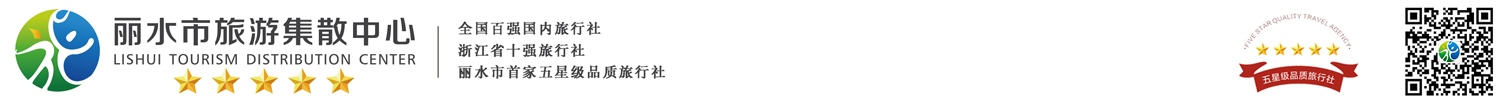 魅力天门·长沙、韶山、张家界、凤凰古城双高六日行程单行程安排费用说明其他说明产品编号470006出发地全国联运目的地行程天数6去程交通高铁返程交通高铁参考航班无无无无无产品亮点无无无无无D1D1行程详情丽水高铁站集合，乘坐指定班次高铁前往湖南省会——长沙（参考班次：丽水-长沙G2306 08:47-13:31）。用餐早餐：X     午餐：X     晚餐：X   住宿长沙D2D2行程详情上午：乘车前往韶山（车程约1.5小时，抵达后前往参观红色革命胜地—【韶山】（已含景区环保车费用），在铜像广场瞻仰一代伟人【毛主席铜像】温馨提示：韶山讲解员会向客人推荐给毛主席铜像敬献花篮，根据花篮大小收取不同费用，纯属个人信仰，自愿消费），聆听导游介绍主席一生的丰功伟绩；参观【毛泽东同志故居】（参观故居须知：每日限流参观，实行预约，先到先约，能约尽约，约不到票，参观故居外围，不接受此方面投诉！）这里孕育了一代伟人的智慧和风采。后乘车前往凤凰（车程约 5小时）。用餐早餐：√     午餐：√     晚餐：√   住宿凤凰D3D3行程详情上午：前往参观【湘西苗寨】（赠送景点，不去不退亦不做等价交换），是美丽峡谷中古老而神奇的苗寨，是镶嵌在神密湘西的一朵奇葩。苗寨居住着百余户苗民，至今留存着千年古俗。是天下闻名的苗鼓之乡，男女老少皆爱“跳鼓”，曾出过五代苗鼓王。繁衍于斯的苗族同胞，千百年来安居乐业,他们讲苗语，穿无领绣花衣，以歌为媒，自由恋爱；晨昏作息，等闲生死；歌舞沉酣。姑娘喜欢用银饰打扮自己，男人爱结绑腿，吹木叶，喜武术。他们自己种棉，养蚕纺纱织布，用古老的方法榨油、造纸、碾米、织布、用筒车提水灌田......用餐早餐：√     午餐：√     晚餐：√   住宿芙蓉镇D4D4行程详情一天：前往游览【宝峰湖】（已含景区环保车和游船费用），被称为“世界湖泊经典”，2011年被评为中国十大度假休闲湖泊之一，地处张家界武陵源风景名胜区的核心地带，宝峰湖风景区集山水于一体，融民俗风情于一身，尤以奇秀的高峡平湖绝景、“飞流直下三千尺”的宝峰飞瀑闻名中外游客，山歌不断，著名景点有仙女照镜，金蟾含月等景点，融合美好的山水自然风光。后乘车前往游览【张家界国家森林公园】，乘坐“天下第一梯”——【百龙电梯】上【袁家界】，游览阿凡达外景地拍摄地，探寻阿凡达中的群山漂浮、星罗棋布的玄幻莫测世界，参观云雾飘绕、峰峦叠嶂、气势磅礴的空中花园，观赏天下罕见、世界最高的自生桥--天下第一桥看全球绝佳的峰墙奇观等景点。【天子山】《阿凡达》悬浮山原型——哈利路亚山，探寻影视阿凡达中群山漂浮、星罗棋布的玄幻莫测世界；参观云雾飘绕、峰峦叠嶂、气势磅礴的迷魂台，及天下第一桥等空中绝景。然后乘【天子山索道下】，游览世界最美的【金鞭溪】杉林幽静，穿梭在秋林间的山间小路，一路清风一路景，一路枫叶一路歌，人如同在画中游，这是一条观赏性与自娱性结合的旅游线路，十里长溪，山回路转，一步一景，十步一重天，小溪潺潺的流经你的脚下， 似琵琶，似古筝，时而丁冬悦耳，时而涓涓小吟。用餐早餐：√     午餐：X     晚餐：√   住宿张家界D5D5行程详情上午：前往参观当地大型特产超市【湖南印象】（约2小时），土家民族精粹和传统手工艺术展览中心，可选择自己心爱的当地土特产及纪念品。后乘车前往游览【土司王府】（赠送景点，不去不退） 拥有丰富的自然风光和独特的地貌景观。集中展示土家族和土司王的建筑历史、兵站文化、农耕文化、土司博物馆等等。后游览新传奇【天门山国家森林公园】（索道+鞋套+单程扶梯已含）“网易、环球游报等三十多家媒体联合推选“中国最值得外国人去的 50 个地方”，天门山与长城、兵马俑、黄山、泰山、敦煌等中国顶级旅游品牌并肩获评金奖。文学大师金庸欣然挥毫“天门仙山”四个大字；艺术大师黄永玉更两度洒墨，绘出天门山的神韵和巍峨。俯瞰张家界全景，观赏奇妙美丽的盆景花园，还有勇气之路悬空玻璃栈道，挑战你的高空极限！【天门山玻璃栈道】玻璃栈道是张家界天门山景区继悬于峭壁之上的鬼谷栈道、凭空伸出的玻璃眺望台、横跨峡谷的木质吊桥后打造的又一试胆力作。可与举世闻名的美国大峡谷玻璃走廊“天空之路”媲美，因而有了东方“天空之路”的美誉。【天门洞】天门洞是巨大的穿山溶洞，经常雾气弥漫，走上到达天门洞的台阶有种登上天庭的感觉。除此之外，还可以在缆车中俯瞰脚下的盘山公路和山中美景。胆大的还可以走一走贴壁悬空的玻璃栈道，体验凌空行走的刺激。用餐早餐：√     午餐：√     晚餐：X   住宿长沙D6D6行程详情上午：早上睡到自然醒后自由活动，适时乘车前往高铁站。用餐早餐：√     午餐：X     晚餐：X   住宿无费用包含【交通安排】	丽水-长沙往返高铁票二等座；当地全程空调旅游车（根据人数安排车型）；【交通安排】	丽水-长沙往返高铁票二等座；当地全程空调旅游车（根据人数安排车型）；【交通安排】	丽水-长沙往返高铁票二等座；当地全程空调旅游车（根据人数安排车型）；费用不包含1、不含单房差费用；1、不含单房差费用；1、不含单房差费用；预订须知1、收客年龄：26-70周岁（22-26周岁及70周岁以上+300元/人、22周岁以下+500元/人)；保险信息按《中华人民共和国旅游法》第五十七条及本公司规定，游客出团前应当与本公司签订完毕旅游合同。未签订旅游合同的，本公司保留单方面终止服务的权利。签字即表示游客已仔细阅读并完全理解本旅游行程单各个组成部分的内容及含义，并完全同意本条约定的双方的权利和义务。 